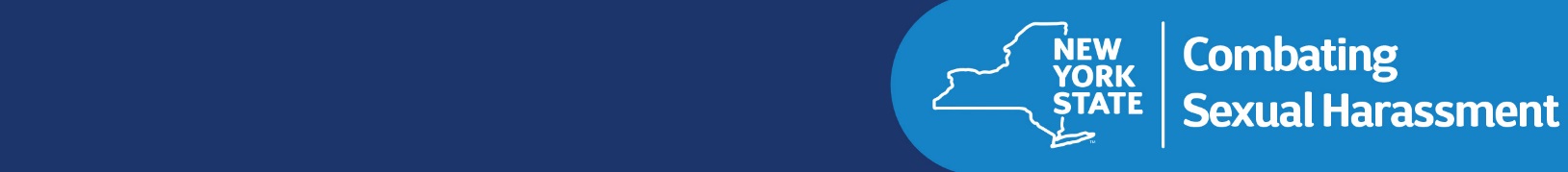 Сексуальные домогательства противозаконны.Все работники имеют законное право на рабочее место, свободное от сексуальных домогательств, и [Employer Name] обязуется обеспечивать рабочее место, свободное от сексуальных домогательств.В соответствии с законом штата Нью-Йорк в [Employer Name] имеется политика по предотвращению сексуальных домогательств, которая защищает вас. Действие этой политики распространяется на всех работников, оплачиваемых или неоплачиваемых стажеров и лиц, не являющихся сотрудниками организации, вне зависимости от иммиграционного статуса.Если вы считаете, что стали объектом или свидетелем сексуальных домогательств, настоятельно рекомендуем сообщить о домогательствах непосредственному руководителю, руководителю высшего звена или [other another person designated], чтобы мы могли принять меры.Текст нашей полной политики доступен на сайте: ______________________________Наша форма жалобы доступна на сайте: ______________________________При наличии вопросов и для заполнения жалобы обратитесь по адресу:[Person or office designated][Contact information for designee or office]Для ознакомления с подробностями и дополнительными ресурсами посетите сайт:www.ny.gov/programs/combating-sexual-harassment-workplace